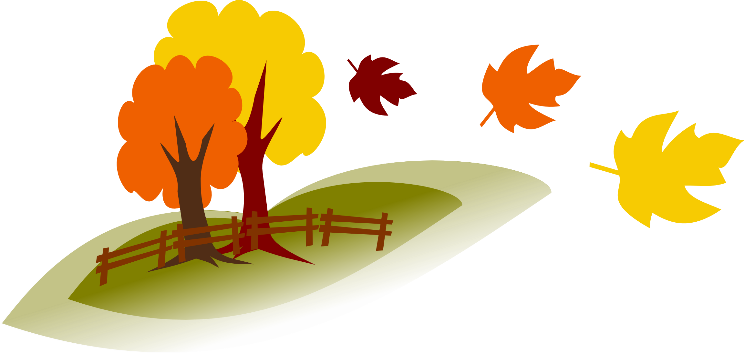 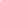 Mrs. Roten’s Weekly NewsletterOctober 12 - October 16, 2020Information and Reminders:*All money sent to school MUST be in a labeled envelope or Ziploc bag. *Please initial or sign the behavior sheet each night.  It is in your child’s binder.*This week in class, we will continue completing some important assessments: DIBELS and STAR MATH. There is nothing to do to prepare at home, other than to make sure your child is well-rested! Thanks!*Please sign and return Progress Reports asap.Important Dates:*October 12th: Envelope fundraiser begins. This will last throughout the school year.*October 16th: Krispy Kreme Fundraiser due.*Monday, October 19th: Boo Grams Sale begins – will continue through Halloween*October 26th-30th:  Red Ribbon Week – Details will be given soon!*Friday, October 30th: Special Fall Snack for my students – more info will come home soon. Students WILL be able to dress up in Halloween costumes on this day.  There will be some restrictions (no face paint, play weapons, etc)*Wednesday, November 11th: Veteran’s Day School HolidayTHIS WEEK IN:READING/LANGUAGE ARTS:*Story: Get the Egg!*Phonics skills: inflected endings: short e as in bed; initial blends as in flag, crab*Comprehension skill: Main Idea and Details*Grammar skill: Interrogative Sentences*Spelling words:  bed, men, red, step, ten, net, leg, jet, sled, wet*Sight words:  saw, small, tree, your*Continue to practice reading the “Kindergarten Sight Word” if your child did not make a 100 on those words.  The list is in the binder. If I sent home flashcards for those words, please practice. Also, please begin practice reading Unit 1 words at home.  This list is on the same sheet in the binder.*Reading homework sheet (front and back) is due Friday. Parent needs to sign each section as it is completed.  MATH:Ten FramesAddition Expressions and Number SentencesSCIENCE AND SOCIAL STUDIES:*Christopher Columbus*Me on a Map: Cardinal Directions, Neighborhood Observations, Identify our city, county, state, country, and continentTESTS THIS WEEK:*Thursday, October 15th: Spelling Test*Friday, October 16th: Reading Test